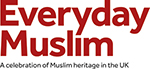 Source Sheet    Migrant’s First Impressions of the UKSource 3cExcerpt from an oral history interview conducted with Saadat Yusuf female born 1943 who arrived in England in 1965 “…. when you come here what you see there is not the same. Because they talk about the weather and when you actually come here it’s nothing like what you hear and the houses is like this a well. Another thing I notice is the doors are lock, shut. You know, back home we don’t have that at all. Because people have to come and ring the bell like you did today”.Source 3dExcerpt from an oral history interview conducted with Taiwo Ali (female) born in 1962 who came to the UK when she was 44 years old from Nigeria.“I think I would say some people are accommodating, while some people can be so hostile to you especially when... in the workplace. They spoke to me, then I used to feel so upset, so sad... I felt like going back to Nigeria.”Source 3eExcerpt from an oral history interview conducted with Amir Kabashi male (born in the 1980s) who came to England from Sudan when he was 8 years old.“…ummm creepy, I generally felt it was creepy, like, people were expressionless, do you know what I mean, so try to imagine an eight year old and you're looking up to all of these Russian people, whereas, where I just come from, people walk really slowly, do you know what I mean?”